Załącznik Nr 4 do SIWZWzór zobowiązania dot. oddania do dyspozycji niezbędnych zasobówZOBOWIĄZANIEZgodnie z pkt 35.2.3. SIWZ na „Usługi jednokrotnego  wykoszenia roślinności łąkowej wraz z likwidacją biomasy oraz usunięciem samosiewów drzew i krzewów  na obszarach wskazanych przez Zamawiającego w 2016 roku w ramach projektu LIFE 12 NAT/PL/000081 pod nazwą „Ochrona zbiorowisk nieleśnych na terenie Beskidzkich Parków Krajobrazowych” w ramach komponentu I LIFE+ Przyroda i różnorodność biologiczna. Województwo Śląskie dla Zespół Parków Krajobrazowych Województwa Śląskiego„ zobowiązuję się do oddania Zleceniobiorcy …………………………………………………………………………………………………………………………………………………………………………………………………………………………………………………… (nazwa wykonawcy składającego ofertę) do dyspozycji niezbędnych zasobów na okres korzystania z nich przy wykonywaniu w/w zamówienia, tj. ………………………………………………………………………………………………………………………………………………………………………………………………………………………………………………. (rodzaj zasobu) w postaci ……………………………………………………………………………………………………………………………………………………………………………………………(sposób korzystania zasobów).  ............................., dnia ....... ..... 2016 r.	 						...................................................................           						(podpisy osoby składającej zobowiązanie)Wykonawca może polegać na wiedzy i zdolnościach technicznych i zawodowych, lub zdolnościach finansowych innych podmiotów, niezależnie od charakteru prawnego łączących go z nimi stosunków. Wykonawca w takiej sytuacji zobowiązany jest udowodnić zamawiającemu, iż będzie dysponował zasobami niezbędnymi do realizacji zamówienia, w szczególności przedstawiając w tym celu pisemne zobowiązanie tych podmiotów do oddania mu do dyspozycji niezbędnych zasobów na okres korzystania z nich przy wykonywaniu zamówienia.OŚWIADCZENIE DOTYCZĄCE PODANYCH INFORMACJIOświadczam, że wszystkie informacje podane w powyższych oświadczeniach są aktualne 
i zgodne z prawdą oraz zostały przedstawione z pełną świadomością konsekwencji wprowadzenia zamawiającego w błąd przy przedstawianiu informacji.…………….……. (miejscowość), dnia …………………. r. 							…………………………………………(podpis)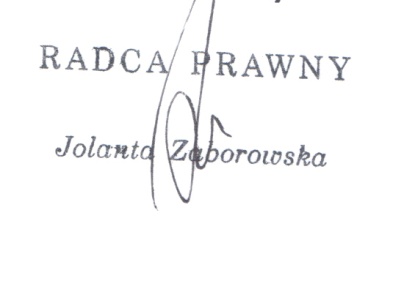 